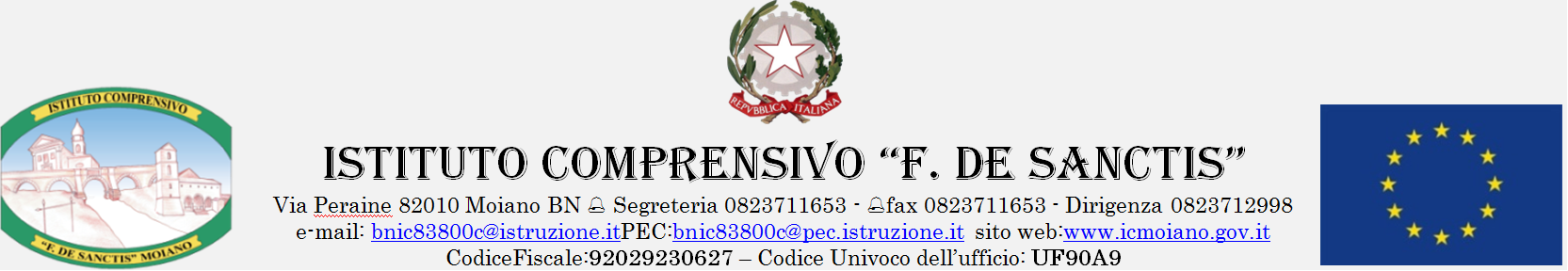 AL Presidente del COMITATO ex art 11 del D.Lvo 297/94, modificato dal comma 129 della legge 107/2015 dell’I.C. “F. De Sanctis” di MoianoDICHIARAZIONE PERSONALE per l’attribuzione del BONUS PREMIALEIl/la sottoscritto/a ___________________________nato/a a _____________________ (___) il ___________, docente con incarico a Tempo Indeterminati, in servizio per il corrente a.s. nella scuola _______________________ di ___________________ facente parte di questa Istituzione scolastica,Presa visione dei criteri per la valorizzazione del merito dei docenti ai fini dell’accesso al fondo di cui all’art. 1, commi 126, 127 128 della Legge 107/2015, approvati dal Comitato di Valutazione, ai sensi del DPR 445/2000, Ritenuto di essere in possesso dei requisiti di accesso al fondo per la valorizzazione del merito per l’anno scolastico _________;Consapevole delle responsabilità derivanti da dichiarazioni false o mendaci, CHIEDEche vengano validate le attività svolte e dichiarate nelle tabelle che seguono.IL DOCENTE RICHIEDENTE________________________________TABELLA 1 - A) Qualità dell'insegnamento e del contributo al miglioramento dell'istituzione scolastica, nonché del successo formativo e scolastico degli studenti (ex comma 129, art. 1 legge 107/2015)IL DOCENTE_______________________________TABELLA 2 - B) Risultati ottenuti dal docente o dal gruppo di docenti in relazione al potenziamento delle competenze degli alunni e dell'innovazione didattica e metodologica, nonché della collaborazione alla ricerca didattica, alla documentazione e alla diffusione di buone pratiche didattiche (ex comma 129, art. 1 legge 107/2015)IL DOCENTE_______________________________TABELLA 3 - C) Responsabilità assunte nel coordinamento organizzativo e didattico e nella formazione del personale (ex comma 129, art. 1 legge 107/2015).IL DOCENTE_______________________________Ambiti valutativiDescrittori di funzione /attività da valorizzareBreve descrizione di ciascuna attività svoltaModalità di rilevazione di ciascuna attivitàA.1 Qualità dell’insegnamentoUtilizzo sistematico delle tecnologie della informazione e della comunicazione (TIC) A.1 Qualità dell’insegnamentoUtilizzo sistematico di metodologie didattiche innovative (apprendimento cooperativo e tutoring, brain storming, classe capovolta, coding, didattica metacognitiva, problem solving…. )A.1 Qualità dell’insegnamentoPersonalizzazione dell’insegnamento in relazione ai bisogni formativi di ciascuno (gruppi di livello, PDP Pei ..)A.1 Qualità dell’insegnamentoFormazione continua per l’aggiornamento didattico-disciplinare, in relazione alle nuove acquisizioni della ricercaA.2 Qualità del contributoal miglioramento dell’istituzione scolasticaPartecipazione attiva e propositiva ai gruppi di lavoro (dipartimenti, programmazioni, Consigli, Collegio …….) A.2 Qualità del contributoal miglioramento dell’istituzione scolasticaElaborazione, personale o in gruppo, di modelli pedagogico-didattico e di strumenti funzionali al miglioramento dell’Istituto ed adottati nell’ambito dello stessoA.2 Qualità del contributoal miglioramento dell’istituzione scolasticaPartecipazione attiva ad azioni di sistema (POF, PTOF, PDM, progetti, bandi, convenzioni, concorsi, autovalutazione)Partecipazione a gare e concorsi con il coinvolgimento di delegazioni di alunni o gruppo classiA.3 Qualità del successo formativo e scolasticodegli studentiProgettazione e utilizzo di ambienti di apprendimento innovativi ed efficaci contro la dispersione scolastica, per l’inclusione, per la costruzione di curricoli   personalizzatiA.3 Qualità del successo formativo e scolasticodegli studentiUso sistematico di strumenti diversificati nella valutazione (ad es. assegnazione di compiti secondo i livelli di competenza degli studenti)A.3 Qualità del successo formativo e scolasticodegli studentiProgettazione e realizzazione di attività didattiche compensative e dispensative mirate alla prevenzione della dispersione scolasticaAmbiti valutativiDescrittori di funzione /attività da valorizzareBreve descrizione di ciascuna attività svoltaModalità di rilevazione per ciascuna attivitàB.1 Risultati ottenuti in relazione al potenziamento delle competenze degli alunniPredisposizione di compiti di realtà secondo i diversi livelli di competenza degli studenti; elaborazione partecipata delle prove per classi paralleleB.1 Risultati ottenuti in relazione al potenziamento delle competenze degli alunniProduzione e/o uso di strumenti valutativi adeguati a rilevare lo sviluppo di competenze compreso le competenze di cittadinanza (rubriche di valutazione, prove autentiche, griglie di valutazione…)B.1 Risultati ottenuti in relazione al potenziamento delle competenze degli alunniAttività documentate di utilizzo di piste di lavoro stimolanti e correlate ai diversi stili di apprendimento per promuovere la valorizzazione delle eccellenzeB.2 Risultati ottenuti in relazione al potenziamento dell'innovazione didattica e metodologicaOrganizzazione di attività laboratoriali, di attività interdisciplinari, di aree di progettoB.2 Risultati ottenuti in relazione al potenziamento dell'innovazione didattica e metodologicaUso efficace delle TIC, sia nell’insegnamento della disciplina che come supporto del ruolo professionaleB.2 Risultati ottenuti in relazione al potenziamento dell'innovazione didattica e metodologicaAssistenza e consulenza ai colleghi nell’uso delle nuove tecnologieB.3 Risultati ottenuti in relazione alla collaborazione alla ricerca didattica, alla documentazione e alla diffusione di buone pratiche didattichePartecipazione fattiva ad iniziative di ricerca didattico-metodologica organizzate presso la scuola o all’esternoB.3 Risultati ottenuti in relazione alla collaborazione alla ricerca didattica, alla documentazione e alla diffusione di buone pratiche didatticheDocumentazione di quanto prodotto in fase di sperimentazioneB.3 Risultati ottenuti in relazione alla collaborazione alla ricerca didattica, alla documentazione e alla diffusione di buone pratiche didatticheImpegno diffusione di buone pratiche individualmente o in gruppi di lavoroAmbiti valutativiDescrittori di funzione /attività da valorizzareBreve descrizione di ciascuna attività svoltaModalità di rilevazione per ciascuna attivitàC.1 Responsabilità assunte nel coordinamento organizzativoContributo efficace, diretto e continuo nel supporto organizzativo (collaboratori, nucleo di valutazione, commissione PTOF)C.1 Responsabilità assunte nel coordinamento organizzativoContributo efficace, diretto e continuo nel supporto organizzativo riferito a specifiche funzioni (qualità, sicurezza)C.1 Responsabilità assunte nel coordinamento organizzativoContributo efficace, diretto e continuo nel supporto organizzativo e nel coordinamento delle attività di orientamento in ingresso e uscitaC.1 Responsabilità assunte nel coordinamento organizzativoCoordinamento e gestione efficace, diretto e continuo del sito internet della scuola e/o delle piattaforme on lineC.2 Responsabilità assunte nel coordinamento didatticoContributo efficace, diretto e continuo nel coordinamento dei gruppi di lavoro (commissione PTOF, dipartimenti, consigli …)C.2 Responsabilità assunte nel coordinamento didatticoContributo efficace, diretto e continuo nel coordinamento dei docenti con alunni BES C.2 Responsabilità assunte nel coordinamento didatticoContributo efficace, diretto e continuo nel coordinamento di gruppi di lavoro di docenti in rete impegnati nella ricerca-azioneC.2 Responsabilità assunte nel coordinamento didatticoContributo efficace, diretto e continuo nel coordinamento dei tutor dei neoassunti o dei docenti di sostegnoC.3 Responsabilità assunte nella formazione del personaleAttività di docenza in corsi di formazioneC.3 Responsabilità assunte nella formazione del personaleAttività di progettazione di percorsi di formazione per docenti con modalità innovativeC.3 Responsabilità assunte nella formazione del personaleSupporto efficace all’attività di formazione e di prova dei docenti neo assunti